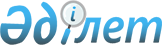 О предоставлении государственной гарантии по проекту "Реконструкция коридора "Центр-Юг" автомобильной дороги "Астана – Караганда – Балхаш – Курты – Капшагай - Алматы" (Караганда – Бурылбайтал), участок "Караганда – Балхаш"Постановление Правительства Республики Казахстан от 4 июня 2018 года № 319
      В соответствии со статьей 215 Бюджетного кодекса Республики Казахстан от 4 декабря 2008 года Правительство Республики Казахстан ПОСТАНОВЛЯЕТ:
      1. Министерству финансов Республики Казахстан в установленном законодательством Республики Казахстан порядке предоставить Экспортно-импортному банку Китая государственную гарантию Республики Казахстан по проекту "Реконструкция коридора "Центр-Юг" автомобильной дороги "Астана – Караганда – Балхаш – Курты – Капшагай – Алматы" (Караганда – Бурылбайтал), участок "Караганда – Балхаш" в качестве обеспечения обязательств акционерного общества "Национальная компания "ҚазАвтоЖол" по привлекаемому займу на сумму, эквивалентную до 727212039 (семьсот двадцать семь миллионов двести двенадцать тысяч тридцать девять) долларов США по рыночному курсу обмена валют на день заключения Соглашения о государственной гарантии. 
      2. Настоящее постановление вводится в действие со дня его подписания.
					© 2012. РГП на ПХВ «Институт законодательства и правовой информации Республики Казахстан» Министерства юстиции Республики Казахстан
				
      Премьер-Министр
Республики Казахстан

Б. Сагинтаев
